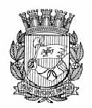 Publicado no D.O.C. São Paulo,18, Ano 67  Sexta-feira28 de Janeiro de 2022GABINETE DO PREFEITORICARDO NUNESDECRETOSDECRETO Nº 61.018, DE 27 DE JANEIRO DE 2022Confere nova regulamentação ao ConselhoMunicipal de Desenvolvimento Econômico- CMDE e revoga o Decreto nº 59.504, de8 de junho de 2020.RICARDO NUNES, Prefeito do Município de São Paulo, no uso das atribuições que lhe são conferidas por lei,D E C R E T ACAPÍTULO IDA CRIAÇÃO, FINALIDADES, ATRIBUIÇÕES E COMPETÊNCIASArt. 1º O Conselho Municipal de Desenvolvimento Econômico – CMDE, criado pelo Decreto nº 59.504, de 8 de junho de2020, passa a ser disciplinado nos termos deste decreto.Art. 2º O Conselho Municipal de Desenvolvimento Econômico – CMDE, de caráter consultivo e composição paritária entre o Poder Público Municipal e a sociedade civil, vincula-se à Secretaria Municipal de Desenvolvimento Econômico, Trabalho e Turismo.Art. 3º O Conselho Municipal de Desenvolvimento Econômico – CMDE possui como finalidades e atribuições:I - sugerir diretrizes para impulsionar o desenvolvimento econômico inclusivo, competitivo e sustentável;II - estabelecer canal de diálogo e escuta permanente para estimular estratégias de impacto coletivo das ações de desenvolvimento econômico entre o Poder Público Municipal e o setor produtivo, bem como sugerir mecanismos e estratégias de participação social para impulsionamento do desenvolvimento econômico do município;III - estimular a intersetorialidade e a transversalidade das políticas públicas municipais de desenvolvimento econômico;IV - acompanhar a implementação do Plano Municipal de Desenvolvimento Econômico, bem como de ações, projetos e programas de desenvolvimento econômico no âmbito doMunicípio;V – subsidiar a produção de análises, estudos e acompanhamento de indicadores de desenvolvimento econômico, bem como acompanhar e contribuir com a coleta, organização, processamento e divulgação de dados e informações acerca do desenvolvimento econômico do município de São Paulo;VI - identificar, sistematizar e compartilhar boas práticas e iniciativas de desenvolvimento econômico do Brasil e do mundo;VII - estimular a divulgação e a comunicação dos trabalhos desenvolvidos pelo colegiado.Art. 4º O Plano Municipal de Desenvolvimento Econômico do Município de São Paulo deverá ser compatibilizado com as diretrizes e ações constantes do Programa Municipal de Implementação da Agenda 2030 - Lei nº 16.817, de 2 de fevereiro de 2018, do Plano Diretor Estratégico do Município de São Paulo - Lei nº 16.050, de 31 de julho de 2014, e das diretrizes do Conselho de Desenvolvimento da Região Metropolitana de São Paulo - Lei Complementar Estadual nº 1.139, de 16 de junho de 2011.CAPÍTULO IIDA COMPOSIÇÃOArt. 5º O Conselho Municipal de Desenvolvimento Econômico - CMDE terá a seguinte composição:I - 10 (dez) membros titulares e 10 (dez) respectivos suplentes do Poder Público Municipal, observada a paridade de gênero, na seguinte conformidade:a) Secretaria Municipal de Desenvolvimento Econômico,Trabalho e Turismo - SMDET, que o presidirá;b) Gabinete do Prefeito;c) Secretaria Municipal de Urbanismo e Licenciamento –SMUL;d) Secretaria Municipal da Fazenda – SF;e) Secretaria de Governo Municipal – SGM;f) Secretaria Municipal do Verde e do Meio Ambiente –SVMA;g) Secretaria Municipal de Direitos Humanos e Cidadania– SMDHC;h) Secretaria Municipal de Cultura – SMC;i) Secretaria Municipal de Inovação e Tecnologia – SMIT;j) Secretaria Municipal de Relações Internacionais – SMRI;II - 10 (dez) membros titulares e 10 (dez) respectivos suplentes da sociedade civil, na seguinte conformidade:a) 6 (seis) representantes de entidades de classe dos setores produtivos de comércio, tecnologia, serviços e indústria;b) 2 (dois) representantes de organizações da sociedade civil especializadas na temática do desenvolvimento da Cidade de São Paulo;c) 2 (dois) representantes de universidades públicas, privadas, centros de pesquisa e inovação.§ 1º A secretaria-executiva do Conselho Municipal de Desenvolvimento Econômico - CMDE será exercida pela Coordenadoria de Desenvolvimento Econômico, da Secretaria Municipal de Desenvolvimento Econômico, Trabalho e Turismo.§ 2º Os representantes, titulares e suplentes, de que trata o inciso I do “caput” deste artigo serão indicados pelos titulares dos respectivos órgãos.§ 3º Para o primeiro mandato dos membros referidos no inciso II do "caput" deste artigo, a Secretaria Municipal de Desenvolvimento Econômico e Trabalho designará entidades de classe, organizações da sociedade civil e universidades, para que seus dirigentes indiquem representantes titulares e suplentes para compor o Conselho.§ 4º Para os mandatos seguintes, os membros referidos no inciso II do "caput" deste artigo serão eleitos na forma do regimento interno do colegiado.§ 5º Os representantes terão mandato de 2 (dois) anos, admitida a recondução, na forma do regimento interno.CAPÍTULO IIIDO FUNCIONAMENTOArt. 6º O Conselho Municipal de Desenvolvimento Econômico - CMDE reunir-se-á:I - ordinariamente, a cada trimestre, por convocação da Secretaria Executiva;II - extraordinariamente, a qualquer tempo, por convocação de seu Presidente, de ofício ou por requerimento de, pelo menos, 1/3 (um terço) de seus membros.Parágrafo único. As reuniões do Conselho serão realizadas em dia, hora e local previamente designados, admitida a realização em formato virtual.Art. 7º A organização e o funcionamento do Conselho Municipal de Desenvolvimento Econômico - CMDE serão disciplinados por meio de seu regimento interno.Art. 8º As atribuições de todos os representantes do Conselho são consideradas serviço público relevante, vedada a sua remuneração a qualquer título.CAPÍTULO IVDAS CÂMARAS TEMÁTICASArt. 9º As Câmaras Temáticas serão compostas por representações especializadas dos setores estratégicos da cidade, sem limite de participação, a saber:I - Comércio e Varejo;II - Economia Criativa;III - Economia Verde e Sustentabilidade;IV - Educação e Qualificação;V - Indústria;VI - Infraestrutura, Mobilidade e Construção;VII - Saúde, Esporte e Qualidade de Vida;VIII - Serviços Financeiros e Profissionais;IX - Tecnologia e Inovação; eX - Turismo e Gastronomia.Art. 10. Compete às Câmaras Temáticas:I - promover debates e elaborar pareceres técnicos destinados ao avanço do desenvolvimento econômico;II - acompanhar e auxiliar a implementação do Plano Municipal de Desenvolvimento Econômico, nos temas que lhe sejam submetidos;III - atuar como catalisadoras de esforços na temática sob o seu encargo;IV - participar das reuniões do Conselho Municipal de Desenvolvimento Econômico, sempre que convocadas.Art. 11. As Câmaras Temáticas serão estruturadas, organizadas e orientadas pela Secretaria Municipal de Desenvolvimento Econômico, Trabalho e Turismo, por meio de Portaria.CAPÍTULO VDAS DISPOSIÇÕES FINAISArt. 12. O inciso IV do artigo 3º do Decreto nº 58.153, de 22 de março de 2018, passa a vigorar acrescido da alínea "g", com a seguinte redação:"Art. 3º ...............................................................................................................................IV - ....................................................................g) Conselho Municipal de Desenvolvimento Econômico- CMDE." (NR)Art. 13. Este decreto entrará em vigor na data de sua publicação, revogadas as disposições em contrário, especialmente oDecreto nº 59.504, de 8 de junho de 2020.PREFEITURA DO MUNICÍPIO DE SÃO PAULO em 27 de janeiro de 2022, 469º da Fundação de São Paulo.RICARDO NUNES, PREFEITOALINE PEREIRA CARDOSO DE SÁ BARABINOT, Secretária Municipal de Desenvolvimento Econômico, Trabalho e TurismoJOSÉ RICARDO ALVARENGA TRIPOLI, Secretário Municipal da Casa CivilEUNICE APARECIDA DE JESUS PRUDENTE, Secretária Municipal de JustiçaFLAVIO BARBARULO BORGHERESI, Secretário de Governo Municipal - SubstitutoPublicado na Secretaria de Governo Municipal, em 27 de janeiro de 2022.
DESPACHOS DO PREFEITOEXTRATO DE CONVÊNIOProcesso 6067.2021/0010499-2Termo de Adesão - Time BrasilPartes: Prefeitura do Município de São Paulo (PMSP) e Controladoria Geral da União (CGU)Objeto: Adesão do Município de São Paulo ao programaTime Brasil, com metas pactuadas para avanços na gestão pública nos eixos de Transparência, Integridade e ParticipaçãoData de Assinatura: 17/01/2022Vigência: 12 mesesUnidade Gestora: ambasValores: sem ônusSECRETARIASFUNDAÇÃO PAULISTANA DE EDUCAÇÃO E TECNOLOGIAGABINETE DIRETOR GERALDESPACHO AUTORIZATÓRIOSEI nº8110.2022/0000026-7ASSUNTO: Contratação de prestação de serviços de moto frete para entrega e coleta de pequenas cargas por meio de motocicletas. Utilização da Ata ARP 012/SEGES-COBES/2021.Possibilidade.I - No uso das atribuições que me foram conferidas por lei, com fulcro no artigo 15, inciso II, da Lei Federal n° 8.666/93, no artigo 3° da Lei Municipal n° 13.278/2002, regulamentado pelo Decreto Municipal n° 56.144/2015 e pelo Decreto Municipal n° 56.818/2016 e demais elementos de instrução dos presentes autos, em especial o Parecer da Assessoria Técnico-Jurídica desta Fundação Paulistana de Educação, Tecnologia e Cultura (SEI n.º 057763537), o qual adoto como razão de decidir, AUTORIZO a utilização da ATA DE REGISTRO DE PREÇOS 012/SEGES- -COBES/2021 firmado com a Secretaria Executiva de Gestão, e a empresa GOD SERVICE SERVIÇOS E TRANSPORTES EIRELI, inscrita no CNPJ sob o nº: 12.360.165/0001-53, para prestação de serviços de motofrete para entrega e coleta de pequenas cargas por meio de motocicletas, para atender a demanda da Fundação Paulistana de Educação, Tecnologia e Cultura, pelo período de 12 (doze) meses, contados a partir da data de assinatura do contrato, com previsão de início no dia 15/03/2022, pelo valor global total de R$ 23.999,88 (vinte e três mil novecentos e noventa e nove reais e oitenta e oito centavos), e valor mensal estimado de R$ 1.999,99 (um mil novecentos e noventa e nove reais e noventa e nove centavos).II - Em consequência, fica autorizada a emissão da respectiva nota de empenho, liquidação e pagamento, onerando a dotação orçamentária 80.10.12.122.3024.2.100.3.3.90.39.00.00, no valor de R$ 19.066,57 (dezenove mil sessenta e seis reais e cinquenta e sete centavos) do presente exercício. Para o próximo exercício, deverá ser onerada dotação própria.III - Ficam indicados como fiscais do contrato, o Sr. Leonardo Lopes de Abreu, RF: 8796238, e como suplente, o Sr. João Pedro de Sousa Alves de Paula, RF: 8833141
SERVIDORES   PAG. 51DESENVOLVIMENTO ECONÔMICO, TRABALHO E TURISMOGABINETE DA SECRETÁRIAFÉRIAS DEFERIDAS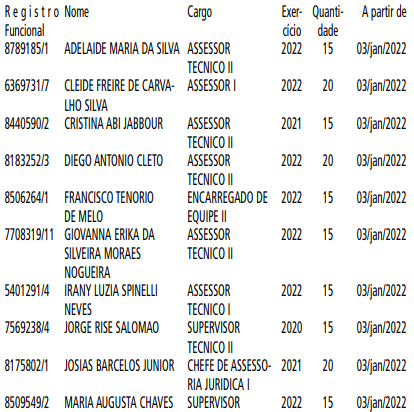 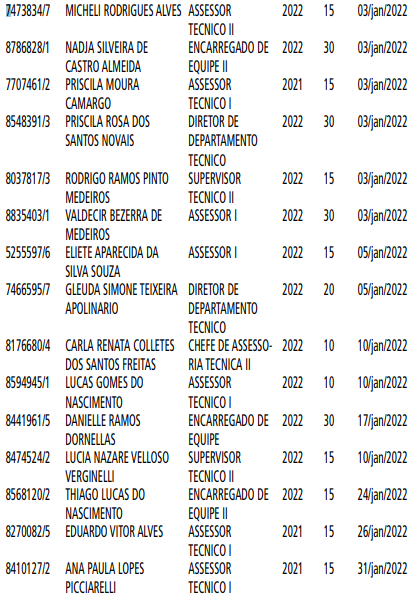 EDITAIS     PAG. 77FUNDAÇÃO PAULISTANA DE EDUCAÇÃO E TECNOLOGIAGABINETE DIRETOR GERALEXTRATO DO TERMO DE ADESÃO Nº 01 / FPETC/2022PROCESSO 8110.2022/0000070-4OBJETO: O presente edital tem por objetivo selecionar parceiras, pessoas jurídicas de direito privado sem fins lucrativos, por meio da realização de apoio aos cursos de qualificação profissional oferecidos gratuitamente pela CONTRATANTE FUNDAÇÃO PAULISTANA DE EDUCAÇÃO, TECNOLOGIA E CULTURACONTRATADA INSTITUTO CRISTÃO DE ENSINO E CULTURACNPJ 30.231.366/0001-32DO PRAZOO prazo de execução é de 12 meses a partir da assinatura do Termo de AdesãoDATA DA ASSINATURA: 26/01/2022FUNDAÇÃO PAULISTANA.LICITAÇÕES    PAG. 91FUNDAÇÃO PAULISTANA DE EDUCAÇÃO E TECNOLOGIAGABINETE DIRETOR GERALATA DE REALIZAÇÃO DO PREGÃO ELETRÔNICOPregão Eletrônico nº : 27/FPETC/2021Processo nº : 8110.2021/0000814-2Objeto : Aquisição de equipamentos para as aulas práticas dos cursos de Saúde Bucal e Farmácia para a Escola Municipal de Educação Profissional e Saúde Pública Prof. Makiguti, Unidade Descentralizada Norte 1.Às 10:00:47 horas do dia 26 de Janeiro de 2022, reuniram--se o Pregoeiro deste órgão/entidade Luciana Kulik Camargo e respectivo(s) membro(s) da equipe de apoio: Diomar AraujoBarbosa, Mayra Brito dos Santos Leite , Pedro Henrique Thomazini e Tiago Vinicius Fernandes de Souza , para realizar os procedimentos relativos ao Pregão Eletrônico em epígrafe, relativo à oferta de compra - OC: 801085801002022OC00003.Inicialmente o Pregoeiro abriu a sessão pública em atendimento às disposições contidas no edital, divulgando as propostas recebidas e abrindo a fase de lances.Resultado da Sessão Publica: Encerrada sem recursoITEM 01:AMALGAMADOR, MODELO CAPSULAR DIGITAL, CAPSULAS PRE DOSADAS PARA TODOS OS TIPOS DE MATERIAIS ODONTOLOGICOS ENCAPSULADOS, TEMPORIZADOR COM VARIACAO DE 0 A 30 SEG., COM MEMORIA PARA ULTIMA PROGRAMACAO, FREQUENCIA MINIMA DE 4000 OSCILACOES POR MINUTO, TAMPA DE PROTECAO E DISPOSITIVO QUE INTERROMPE MOVIMENTO EM CASO DE ABERTURA DA TAMPA, ALIMENTACAO 110/220V SELECIONAVEL, 50/60 HZ, GARANTIA DE MINIMA DE 1 ANO, ASSISTENCIA TECNICA PERMANENTE, PECAS DE REPOSICAO POR 5 ANOS, MANUAL DE OPERACAO E MANUTENCAO, EMBALAGEM QUE GARANTA A INTEGRIDADE DO PRODUTO, O PRODUTO DEVERA OBEDECER A LEGISLACAO ATUAL VIGENTEQuantidade / Unidade de Fornecimento: 2 / UNIDADEMenor Valor: 1.600,0000CNPJ/CPF - Vencedor: 29312896000126 - BHDENTAL COMERCIAL EIRELI - EPPPropostas Entregues: 2Desistência de Propostas: 0Propostas Restantes: 2Propostas Classificadas: 2Resultado do Item: AdjudicadoJustificativa: A EMPRESA APRESENTA PROPOSTA EM CONFORMIDADE COM O EDITALITEM 02:ULTRASSOM ODONTOLOGICO, PARA REMOCAO DE TARTARO OU TERAPIA ENDO; CONJUGADO ULTRASSOM E JATO DE BICARBONATO SODIO, COM FREQUENCIA MINIMA DE 24.000 A 30.000 HZ; CHAVE SELETORA DE POTENCIA COM 7 ESTAGIOS COM PASTILHAS CERAMICAS, AMPLITUDE DE VIBRACAO DA PONTA PIEZOELETRICA DE 0,05 MM A 0,1 MM, VIBRACOES ULTRASSONICAS DE 30 KHZ, IRRIGACAO ATRAVES DE BOMBA PERISTALTICA; RESERVATORIO DE AGUA CAPACIDADE 1 LITRO, 3 NIVEIS DE REGULAGEM, APRESENTA TRES PONTAS ESTERILIZAVEIS; RESERVATORIO DE BICARBONATO DE SODIO C/TAMPA TRANSPARENTE, PECA DE MAO : ACOMPANHA DUAS CAPAS RIGIDAS E REMOVIVEIS PARA PECA DE MAO DO ULTRASSOM, AUTOCLAVAVEL, POTENCIA DE 36 W, ACIONAMENTO A AR COMPRIMIDO, VALVULA DUPLA PNEUMATICA QUE ATUA COMAR E AGUA, PEDAL DE COMANDO UNICO PARA ACIONAMENTO, TENSAO 99 A 242 VOLTS, VOLTAGEM 110/220V, GARANTIAMINIMA DE 12 MESES; DIMENSAO:215 X 310 X 250 MM (A X L X C) APROXIMADAMENTE, GARANTIA DE ASSISTENCIA TECNICA,PECAS DE REPOSICAO PERMANENTE, MANUAL TECNICO E DE OPERACAOQuantidade / Unidade de Fornecimento: 1 / UNIDADEMenor Valor: 1.800,0000CNPJ/CPF - Vencedor: 29312896000126 - BHDENTAL COMERCIAL EIRELI - EPPPropostas Entregues: 2Desistência de Propostas: 0Propostas Restantes: 2Propostas Classificadas: 2Resultado do Item: AdjudicadoJustificativa: A EMPRESA APRESENTA PROPOSTA EM CONFORMIDADE COM O EDITALITEM 03:: ARMARIO ODONTOLOGICO, TIPO MODULO APARELHO DUPLO, MEDINDO 50 X 51 X 87CM (LXPXA) APROXIMADAMENTE, ESTRUTURA EM MADEIRA COMPENSADA DE 15 MM, REVESTIMENTO INTERNO E EXTERNO EM LAMINADO MELAMINICO LISO/BRILHANTE E TEXTURIZADO RESPECTIVAMENTE, BASE FIXA COM RODAPE EM COMPENSADO E REVESTIDO EMLAMINADO MELAMINICO TEXTURIZADO, TAMPO EM GRANITO DE 4 CM, 2 PORTAS PRATELEIRAS BASCULANTES, 1 GAVETA DE 12CM EM POLIESTIRENO DE 4MM, FRENTE SEM MDF DE 18MM DE ESPESSURA, PUXADORES EM ALUMINIO COM PONTAS CROMADAS E PINTURA EPOXI, CORREDICAS EM METAL COM RODIZIOS E PINTURA EPOXI, DOBRADICAS EM ACO INOX, FRONTAO EM GRANITO DE 4MM COM 15 CM DE ALTURA, ARMARIO DE COR CLARA, EMBALAGEM QUE GARANTA A INTEGRIDADE DO PRODUTO, GARANTIA DE 5 ANOS APARTIR DA DATA DE ENTREGAQuantidade / Unidade de Fornecimento: 1 / UNIDADEMenor Valor:CNPJ/CPF - Vencedor:Propostas Entregues: 0Desistência de Propostas: 0Propostas Restantes: 0Propostas Classificadas: 0Resultado do Item: DesertoJustificativa: Item 3 'Deserto', pois não houve propostas.ITEM 04:AUTOCLAVE HORIZONTAL, ALIMENTACAO PRINCIPAL: ELETRICA; DE BANCADA; GRAVITACIONAL; P/INSTRUMENTAIS, LIQUIDOS E TECIDOS; PRESSAO OP. 0 A 2 BAR, FUNCIONAMENTO TERMODINAMICO P/TEMPERATURA, PRESSAO E TEMPO; VOLUME INTERNO 23 LITROS APROXIMADAMENTE, CICLO RAPIDO (FLASH 9 MIN.), CICLO CONVENCIONAL (30 MINUTOS), CICLO DE SECAGEM C/DESLIGAMENTO AUTOMATICO, DIMENSOES INTERNAS C/ APROXIMADAMENTE ( A X L X P) DIMENSOES DA CAMARA (D X P) 250 X 470 MM, CAPACIDADE DE 23 LITROS, RESERVATORIO AGUA P/15 CICLOS, DIMENSOES EXTERNAS C/ APROXIMADAMENTE (A X L X P) 360 X 510 X 540 MM; TEMPO DE SECAGEM DE 01 A 99 MINUTOS, REMOCAO DO AR FRIO POR PRESSAO CONTINUA, PARA GARANTIR A UNIFORMIDADE DA ESTERILIZACAO, CAMARA EM ACO INOX AISI 316L ALTAMENTE RESISTENTE A CORROSAO; TEMPO ESTERILIZACAO DE 3 A 99 MINUTOS, PORTA INTERNAMENTE EM ACO INOXIDAVEL AISI 316L E EXTERNAMENTE EM ACO COM PINTURA EPOXI, COM 19 DISPOSTIVOS DE SEGURANCA, TRAVA QUE IMPECA A ABERTURA DA CAMARA ENQUANTO ESTIVER PRESSURIZADA, COM DIPSPLAY INDICANDO TEMPERATURA/TEMPO/PRESSAO E EVENTUAIS PROBLEMAS, INDICADOR DO CICLO, NIVEL AGUA, REGISTRO GRAFICO DO CICLO ATRAVES DE IMPRESSORA ACOPLADA; DOTADA DE ENTRADA ESPECIAL PARA PROCESSOS DE VALIDACAO/QUALIFICACAO TERMICA, ACOMPANHA: BOMBA DE SECAGEM, TERMOSTATO DE SEGURANCA, 4 BANDEJAS DE ACO INOXIDAVEL AISI 316L, ALIMENTACAO: 220 V; POTENCIA:2200 W; INCLUI: MANUAL TECNICO; GARANTIA MINIMA DE 12 MESES, INCLUI: ATENDER NORMAIS DE QUAL. E SEG. ISSO 9001:2000, ISO 9002, ISO 13485:2003, ASME, UL, CSA, TUV,EN/IECQuantidade / Unidade de Fornecimento: 1 / UNIDADEMenor Valor: 0,0000CNPJ/CPF - Vencedor: -Propostas Entregues: 1Desistência de Propostas: 0Propostas Restantes: 1Propostas Classificadas: 1Resultado do Item: FracassadoJustificativa: Item 4 'Fracassado', pois todos os preços foram considerados como Não Aceitáveis.ITEM 05:CONJUNTO ODONTOLOGICO, COMPOSTO POR CADEIRA AUTOM., EQ. ACOPLADO C/ 3 PONTAS: AR+BR+ SER. TRIPLICE, UNID. AUX., REFLETOR LED, MOCHO, CADEIRA C/ESTR. ACO,BASE ACO MACICO REVEST.,3 POS. PROGRAM.+VOLTA 0+TRENDEL.,ACION.MOTOR.APOIO BIART., MEDINDO APROXIMADAMENTE TAM.PADRAO, REVEST. POLIURETANO LAVAVEL,S/ COSTURA, ESTOF. ANAT., APOIO LOMBAR, ESPUMA INJET.D28, COMANDO ELETRICO C/ ACIONAMENTO NO PEDAL DE TODAS AS POSICOES DA CADEIRA, VOLTA A 0 E ACIONAMENTODO REFLETOR, EQUIPO ACOPLADO, BRACO MOVEL E TRAVA PNEUMAT. SIST. DE REGUL. DE SPRAY TIPO ANELAR, SIST. DESINFEC. CONDUTO, SISTEMA DE ACIONAMENTO DAS PONTASPNEUMATICO E AUTOMATICO., MANGUEIRAS LISAS DESCONTAMINAVEIS ACOPLADO A 03 TERMINAIS COM ENCAIXEBORDEN PARA AR BR E SER.TRIPL., RESERVATORIO TRANSPARENTE P/ AGUA,FIXO COM MINIMO DE 500 ML. SISTEMA DE ASSEPSIA INTERNA DOS CONDUTOS DE AGUA E AR, CAIXA DE COMANDO PARA INST. ELETRICA E HIDRAULICA EXTERNA, ESTRUTURA RESISTENTE A DESINFECCAO, FORMAS ARREDONDADAS, PINTURA ELETROSTATICA E ACABAMENTO LISO, SERINGA TRIPLICE COM BICO CURVO GIRATORIA, REMOVIVEL E ESTERILIZAVEL, SISTEMA DE CONDUCAO E ACIONAMENTO DE AGUA E AR SEPARADOS, COM JATO DEFINIDO, FORMACAO DE SPRAY NO ACIONAMENTO SIMULTANEO, UNIDADE AUXILIAR ACOPLADA A CADEIRA C/ ESTRUTURA INTER. EM ALUMINIO, BACIA EM CERAMICA ESMALTADA, REMOV. P/ DESINFEC., DUCTOS DE AGUA,AR E ESGOTO ACOPLADOS AO CORPO C/ RALO SEPAR DE DETRITOS, BRAÇO ARTICULADO, ESTRUTURA INTERNA DE POLIURETANO OU SIMILAR, ACOMPANHA 01 SUGADOR DE ALTA POTENCIA, 01 TIPO VENTURI E 01SER. TRIP., REFLETOR COM BASE ACOPLADO A CADEIRA, BRAÇO DUPLO ARTICULAVEL, ESTRUTURA ARREDONDADA, CABECOTE COM ANGULAGEM E MOVIMENTOS EM TODAS AS DIRECOES, ALÇAS DUPLAS ERGONOMICAS, ACIONAMENTO NO PEDAL, LUMINOSIDADE PROGRAMAVEL DE 8000 A 30000 LUX, LUZBRANCA FRIA, LAMPADA DE LED, CONJ.ODONTOLOGICO DE ACORDO COM AS NORMAS ABNT, -NBR 6875. EQUIPAMENTO FABRICADO DE ACORDO COM A RDC 59-ANVISA, EMBALAGEM EM CAIXAS SEP. COM PROTECAO E IDENT. EXT. ACOMP.MOCHO A GAS, ALTURA E ENCOSTO REGULAVEL E 5 RODIZIO, 110/220 VOLTS - SELECIONAVEL - 60 HERTZ, CONFORMELOCALDE INSTALACAO, GARANTIA MINIMA DE 01 ANO A PARTIR DA INSTALACAO, GARANTIA DE ASSIST.TEC.PERMANENTE, PECASDE REPOS. DE 05 ANOS, MANUAL DE OPERACAO, MANUTENCAO E TREINAMENTOQuantidade / Unidade de Fornecimento: 1 / CONJUNTOMenor Valor: 0,0000CNPJ/CPF - Vencedor: -Propostas Entregues: 1Desistência de Propostas: 0Propostas Restantes: 1Propostas Classificadas: 1Resultado do Item: FracassadoJustificativa: Item 5 'Fracassado', pois todos os preços foram considerados como Não Aceitáveis.ITEM 06:CAMARA ESCURA PARA ODONTOLOGIA, CONFECCIONADA EM POLIESTIRENO DE ALTO IMPACTO,S/BORDAS RETENTIVAS,VISOR ACRILICO C/TRANSPARENCIA E FILTRO DE LUZ, PARA REVELACAO DE FILME RADIOGRAFICO ODONTOLOGICO PERIAPICAL E OCLUSAL, COM APROXIMADAMENTE 32 X 20 CM, 3 CUBAS COM TAMPA PARA REVELADOR,FIXADOR E AGUA,LUVAS REMOVIV. P/LAVAGEM ASSEGURANDO BIOSSEGURANCA, EMBALADA INDIVIDUALMENTE PERMITINDO SUA INTEGRIDADE FISICA.GARANTIA DE 18 MESES, CONSTANDO EXTERNAMENTE MARCA COMERCIAL E PROCEDENCIA DE FABRICACAOQuantidade / Unidade de Fornecimento: 1 / UNIDADEMenor Valor: 0,0000CNPJ/CPF - Vencedor: -Propostas Entregues: 1Desistência de Propostas: 0Propostas Restantes: 1Propostas Classificadas: 1Resultado do Item: FracassadoJustificativa: Item 6 'Fracassado', pois todos os preços foram considerados como Não Aceitáveis.ITEM 07:COMPRESSOR DE AR P/USO ODONTOLOGICO, COM POTENCIA DE A PARTIR DE 3HP, RESERVATORIO COM TRATAMENTO INTERNO ANTIOXIDANTE, COM VOLUME MÍNIMO DE 200 LITROS, PRESSAO MAXIMA DE 12BAR/175PSI APROXIMADAMENTE, COM PRESSÃO DE TRABALHO APROXIMADA:\>7.0BAR/102PSI E 100L/MIN, COM MANÔMETRO E VÁLVULA DE SEGURANÇA, NIVEL DE RUIDO DE APROXIMADAMENTE 62 DECIBÉIS (MÁX), COM MANGUEIRA DE POLIURETANO DE 8MM P/ CONEXÃO NA FRESADORA MC X5, 3 FILTROS PARA RETENÇÃO DE ÓLEO, ÁGUA E IMPUREZAS DO AR, DE ACORDO COM ISO 8573-1-2010, CLASSE 1.4.2, IMPUREZAS: PARTÍCULAS SÓLIDAS, \1µM, TEOR DE ÁGUA PONTO DE ORVALHO \+3°C, CONTE DO DE ÓLEO \ 0,1MG/M3, DISPOSITIVOS DE PROTEÇÃO P/ALIVIO DE PRESSÃO EXCESSIVA E DE MOTOR P/VARIAÇÃO DE TENSÃO DA EN.ELETRIC, ALIMENTACAO DA REDE 220V OU 380V TRIFÁSICO 60HZ; REGISTROS CONFORME LEGISLAÇÃO VIGENTE, GARANTIA MINIMA DE 1 ANO APÓSINSTALAÇÃO CONTRA DEFEITOS DE FABRICAÇÃO; EM CASO DE RESERVATORIO,GARANTIA DE 5 ANOS, ASSISTENCIA TECNICA EPECAS DE REPOSICAO POR 5 ANOS, MANUAIS DE INSTALAÇÃO, OPERAÇÃO,MANUTENÇÃO E TREINAM. OFERECIDOS PELO FORNECEDORQuantidade / Unidade de Fornecimento: 1 / UNIDADEMenor Valor: 0,0000CNPJ/CPF - Vencedor: -Propostas Entregues: 1Desistência de Propostas: 0Propostas Restantes: 1Propostas Classificadas: 1Resultado do Item: FracassadoJustificativa: Item 7 'Fracassado', pois todos os preçosforam considerados como Não Aceitáveis.ITEM 08:LAVADORA ULTRA-SONICA, PARA LAVAGEM DE INSTRUMENTAL CIRURGICO E ARTIGOS HOSPITALARES, DIMENSOES (C X L X A) APROXIMADAS DA CUBA 650 X 450 X 180 MM (+/- 15%), CAPACIDADE DE 50 LITROS, CUBA EM ACO INOXIDAVEL,PROGRAMAVEL COM DISPLAY INDICADOR, FREQUENCIA DE 25A 50 KHZ, CONTROLE DE TEMPO POR TEMPORIZADOR DIGITALPROGRAMAVEL DE 1 A 60 MIN, TEMPERATURA CONTROLADAPOR CONTROLE AJUSTAVEL DE 30 A 60 GRAUS CELSIUS, SINALIZACAO AUDIO-VISUAL DE ALARMES E OPERACAO, COMDRENO DE ESCOAMENTO RAPIDO, ALIMENTACAO: 220 V/60HZ,ACOMPANHA: CESTO E TAMPA, INCLUI: GARANTIA MINIMA DE 12 MESESQuantidade / Unidade de Fornecimento: 1 / UNIDADEMenor Valor: 1.000,0000CNPJ/CPF - Vencedor: 15072183000128 - ARTUR ARENQUE DA SILVA - MEPropostas Entregues: 1Desistência de Propostas: 0Propostas Restantes: 1Propostas Classificadas: 1Resultado do Item: AdjudicadoJustificativa: A EMPRESA APRESENTA PROPOSTA EM CONFORMIDADE COM O EDITALITEM 09:FOTOPOLIMERIZADOR, MODELO DE LED, COMPACTO,SEM FIO, COM 3 MODOS DE POLIMERIZAÇÃO NA FAIXA DE COMPRIM. ONDA ENTRE 385-515NM, CONFECCIONADO EM CORPO UNICO FEITO DE ALUMINIO AEROESPACIAL, LENTE DE VIDRO RESISTENTE A RISCOS, PECA DE MAO LEVE E SEM FIO , C/ 2 PARES DE BATERIAS RECARREGÁVEIS DE FOSFATO DE FERRO-LITIO , 3,6VCC, PONTEIRA CONDUTORA DE LUZ COM 107MM2 DE AREA ATIVA, C/ ANGULAÇÃO DA PONTEIRA DE PERFIL BAIXO (11 GRAUS), SISTEMA DE SEGURANCA: FEIXE DE LUZ COLIMADO, COM INDICADOR DE TEMPO SONORO E AJUSTAVEL COM TEMPO DE EXPOSIÇÃO DE 1, 2, 3, 4, 5, 10, 15, E 20 SEGUNDOS, 3 MODOS DE IRRADIÂNCIA: 1000, 1600E 3200 MW/CM2, COMPATIVEL COM TODAS AS RESINAS FOTOPOLIMERIZÁVEIS, LUZ POLYWAVE - 4LEDS C/ 3 PICOS DECOMP. ONDA: 1 LED405NM, 1 LED 445NM E 2 LEDS 465NM(APROX.), REDE DE 120/240V (BIVOLT) DO RECARREGADORDE BATERIAS, GARANTIA MINIMA 3 ANOS; INCLUI 4 BAT. RECARREG.C/1 CARREGADOR PRÓPRIO E FONTE,1PROTETOR LUZ,1 SUP FIX,50 BARREIRAS P, GARANTIA DE ASSIST.TECNICAE PECAS DE REPOSICAO POR 5 ANOS, MANUAL DE OPERAÇÃOE MANUTENÇÃO EM PORTUGUÊS, EMBALAGEM PROTETORA EM MATERIAL APROPRIADO QUE GARANTA A INTEGRIDADE DO PRODUTO, REGISTROS CONFORME LEGISLAÇÃO VIGENTEQuantidade / Unidade de Fornecimento: 5 / UNIDADEMenor Valor: 3.000,0000CNPJ/CPF - Vencedor: 29312896000126 - BHDENTAL COMERCIAL EIRELI - EPPPropostas Entregues: 2Desistência de Propostas: 0Propostas Restantes: 2Propostas Classificadas: 2Resultado do Item: AdjudicadoJustificativa: A EMPRESA APRESENTA PROPOSTA EM CONFORMIDADE COM O EDITALITEM 10:MANEQUIM ODONTOLOGICO, MODELO ARTICULADO DE DENTICAO DECIDUA E GERMES DO PERMANENTE, PARA DEMONSTRACAO DE ERUPCAO DENETARIA, CONFECCIONADO EM ACRILICO TRANSPARENTE, MEDINDO APROX.: 8,0 X 7,0 X 7,0 CM, COMPOSTO POR COMPOSTO POR TODOS OS DENTES DECIDUOS E GERMES DOS PERMANENTES, ACONDICIONADO EM EMBALAGEM APROPRIADA, ACOMPANHA: PLACA DE POLIESTIRENO COM DIAGRAMA EXPLICATIVO, CONTENDO EXTERNAMENTE MARCA COMERCIAL, PROCEDENCIA DE FABRICACAOQuantidade / Unidade de Fornecimento: 12 / UNIDADEMenor Valor:CNPJ/CPF - Vencedor:Propostas Entregues: 0Desistência de Propostas: 0Propostas Restantes: 0Propostas Classificadas: 0Resultado do Item: DesertoJustificativa: Item 10 'Deserto', pois não houve propostas.ITEM 11:MANEQUIM ODONTOLOGICO, ARTICULAVEL DE PERIODONTIA, DEMONSTRACAO DA EVOLUCAO DA DOENCA PERIODONTAL, CONFECCIONADO EM RESINA ACRILICA, MACRO MODELO, 2.5 VEZES O TAMANHO NATURAL, EMBALAGEM INDIVIDUAL, CONTENDO EXTERNAMENTE MARCA COMERCIAL, PROCEDENCIA DE FABRICACAOQuantidade / Unidade de Fornecimento: 12 / UNIDADEMenor Valor:CNPJ/CPF - Vencedor:Propostas Entregues: 0Desistência de Propostas: 0Propostas Restantes: 0Propostas Classificadas: 0Resultado do Item: DesertoJustificativa: Item 11 'Deserto', pois não houve propostas.ITEM 12:ARMARIO ODONTOLOGICO, TIPO MODULO GAVETEIROESTOQUE 2,1 GAVETAS, MEDINDO 50 X 51 X 88CM (LXPXA)APROXIMADAMENTE, ESTRUTURA EM MADEIRA COMPENSADA DE 15 MM, REVESTIMENTO INTERNO E EXTERNO EM LAMINADO MELAMINICO LISO/BRILHANTE E TEXTURIZADO RESPECTIVAMENTE, BASE FIXA COM RODAPE EM COMPENSADO E REVESTIDO EMLAMINADO MELAMINICO TEXTURIZADO, TAMPO EM GRANITO DE 4 CM, 1 GAVETA DE 18CM EM POLIESTIRENO DE 4MM, 2 GAVETASDE 24CM EM MADEIRA COMPENSADA, FRENTE EM MDF 18MM, PUXADORES EM ALUMINIO COM PONTAS CROMADAS E PINTURA EPOXI, CORREDICAS EM METAL COM RODIZIOS E PINTURA EPOXI, FRONTAO EM GRANITO DE 4MM COM 10 CM DE ALTURA, ARMARIO DE COR CLARA, EMBALAGEM QUE GARANTA A INTEGRIDADE DOPRODUTO, GARANTIA DE 5 ANOSQuantidade / Unidade de Fornecimento: 1 / UNIDADEMenor Valor:CNPJ/CPF - Vencedor:Propostas Entregues: 0Desistência de Propostas: 0Propostas Restantes: 0Propostas Classificadas: 0Resultado do Item: DesertoJustificativa: Item 12 'Deserto', pois não houve propostas.ITEM 13:MINI INCUBADORA, PARA TESTES BIOLOGICOS NO PROCESSO DE ESTERILIZACAO A VAPOR, CAPACIDADE 4 INDICADORES, TEMPERATURA MAXIMA DE INCUBACAO 60°C, CICLODE 24 OU 48 HORAS, BIVOLT, GARANTIA MINIMA DE 1 ANO,MANUAL DE INSTRUCAO, ASSISTENCIA TECNICA PERMANENTEQuantidade / Unidade de Fornecimento: 1 / UNIDADEMenor Valor: 249,0000CNPJ/CPF - Vencedor: 15072183000128 - ARTUR ARENQUEDA SILVA - MEPropostas Entregues: 2Desistência de Propostas: 0Propostas Restantes: 2Propostas Classificadas: 2Resultado do Item: AdjudicadoJustificativa: A EMPRESA APRESENTA PROPOSTA EM CONFORMIDADE COM O EDITALITEM 14:AGITADOR MAGNETICO, FABRICADO EM ALUMINIO (PLACA DE AQUECIMENTO), CORPO METALICO COM PINTURA EPOXI ELETROSTATICA; COM AQUECIMENTO, AGITACAO ATE 10 L; COM CHAVE LIGA/DESLIGA, VELOCIDADE DE AGITACAO DE 100 A 1800 RPM, VELOCIDADE CONTROLADA POR CIRCUITO ELETRONICO, COM LAMPADA PILOTO, NA TEMPERATURA DE 50 A 360 GRAUS CELSIUS, CONTROLADA POR TERMOSTATO CAPILAR, SENSOR EXTERNO DE TEMPERATURA: T1000, PLATAFORMA : PLACA DE AQUECIMENTO EM ALUMINIO INJETADO; CONTROLE DE ACURACIA +/- 5 GRAUS CELSIUS, MOTOR DE INDUCAO COM ROLAMENTO E MANCAL (40W), RESISTENCIA BLINDADA INCORPORADA NA PLACA DE AQUECIMENTO 1100W; GRAU DE PROTECAO IP23, DIMENSOES: DIAMETRO DA PLACA 18 CM, ALIMENTACAO: 220V, 60HZ; CABO TRIFILAR COM FIO TERRA EM BORRACHA ATENDENDO A NORMA IEC60083, INCLUI: MANUAL TECNICO EM PORTUGUES, INCLUI:GARANTIA MINIMA DE 12 MESESQuantidade / Unidade de Fornecimento: 2 / UNIDADEMenor Valor: 3.940,0000CNPJ/CPF - Vencedor: 38419205000189 - CATIONLAB Equipamentos e Produtos para LaboratórioPropostas Entregues: 1Desistência de Propostas: 0Propostas Restantes: 1Propostas Classificadas: 1Resultado do Item: AdjudicadoJustificativa: A EMPRESA APRESENTA PROPOSTA EM CONFORMIDADE COM O EDITALITEM 15:BALANCA, TIPO ELETRONICA; SEMI-ANALITICA; DIGITAL;COM MECANISMO DE BLOCO UNICO, VISOR DE CRISTAL LIQUIDO RETROILUMINADO; TEMPO DE RESPOSTA DE 1,5 A 2,5 SEGUNDOS, REPETIBILIDADE MENOR OU IGUAL A 0,001 GRAMAS E LINEARIDADE DE MAIS OU MENOS 0,002 GRAMAS, CAPACIDADE MAXIMA DE 620 GRAMAS; CALIBRACAO AUTOMATICA POR MEIO DE PESOS INTERNOS, ALIMENTACAO: 110/220 VOLTS BIVOLT COM SELECAO AUTOMATICA DE TENSAO; PES COM REGULAGEM E NIVEL, PRATO RETANGULAR NAS MEDIDAS 110 X 105 MM (APROXIMADAMENTE); ACOMPANHA: MANUAL TECNICO, COM ENTRADA PARA COMUNICACAO DIRETA COM PC; POSSIBILIDADE DE CALIBRACAO PROGRAMADA, GARANTIA MINIMA DE 12 MESES, ACONDICIONADO EM MATERIAL APROPRIADO QUE GARANTA A INTEGRIDADE DO PRODUTOQuantidade / Unidade de Fornecimento: 1 / UNIDADEMenor Valor: 0,0000CNPJ/CPF - Vencedor: -Propostas Entregues: 1Desistência de Propostas: 0Propostas Restantes: 1Propostas Classificadas: 1Resultado do Item: FracassadoJustificativa: Item 15 'Fracassado', pois todos os preçosforam considerados como Não Aceitáveis.ITEM 16:MEDIDOR DE PH, DE BANCADA DIGITAL; MICROPROCESSADO, PARA AMOSTRAS DE 4.01; 7.01 E 10.01. COM DIVISAO DE PH EM 0.001; 0.01 OU 0.1 (PH SELECIONAVEL), MEDINDO PH COM FAIXA DE ESCALA DE MEDINDO PH COM FAIXA DE MEDICAO: -2,00 A 20,00PH EPRECISAO RELATIVA DE +/- 0,02% PH, MEDINDO POTENCIAL NA ESCALA DE MV DE -2.000.0 A +2.000.0 E PRECISAO RELATIVA DE MAIS OU MENOS 0.3MV, APRESENTANDO MEDIDA DE TEMPERATURA NA FAIXA DE MEDICAO DE -20 A 120 GRAUS CELSIUS E PRECISAO RELATIVA DE 0.08% (FE), COM CONTROLES AUTOMATICOS, COM CALIBRACAO MENOR QUE 5 MINUTOS, COM MOSTRADOR TIPODISPLAY DIGITAL; COM FUNCAO SET-POINT E INTERFACETIPOSERIAL RS232 OU USB, ACOMPANHA: ELETRODO, DIMENSOES:ALIMENTACAO: 110/220V. ACOMPANHA MANUAL DE INSTRUCOES EM LINGUA PORTUGUESA, INCLUI: GARANTIA MINIMA DE 12 MESES; CERTIFICADO DE CALIBRACAO; ASSISTECIA TECNICA NO BRASILQuantidade / Unidade de Fornecimento: 1 / UNIDADEMenor Valor: 1.250,0000CNPJ/CPF - Vencedor: 12134879000143 - AIQ FERRAMENTAS E INSTRUMENTOS LTDAPropostas Entregues: 2Desistência de Propostas: 0Propostas Restantes: 2Propostas Classificadas: 2Resultado do Item: AdjudicadoJustificativa: A EMPRESA APRESENTA PROPOSTA EM CONFORMIDADE COM O EDITALITEM 17:BICO DE BUNSEN, COM BASE PESADA EM FERRO; COM ENTRADA PARA ALIMENTACAO A GAS, REGULADOR DE ENTRADA DE AR E CONTROLADOR DE CHAMA (REGISTRO PARA GAS), DIMENSAO APROXIMADA DE 15 X 1 CM, ACONDICIONADO EM EMBALAGEM REFORCADA E APROPRIADA; QUE GARANTA A INTEGRIDADE DO PRODUTO, ROTULO COM NUMERO DE LOTE; DATA DE FABRICACAO E PROCEDENCIA. CONFORME LEGISLACAO VIGENTEQuantidade / Unidade de Fornecimento: 2 / UNIDADEMenor Valor:CNPJ/CPF - Vencedor:Propostas Entregues: 0Desistência de Propostas: 0Propostas Restantes: 0Propostas Classificadas: 0Resultado do Item: DesertoJustificativa: Item 17 'Deserto', pois não houve propostas.ITEM 18:BANHO MARIA, CAPACIDADE : 6 LITROS (MINIMO); INDICACAO DIGITAL DE TEMPERATURA COM RESOLUCAO DE 0,1 GRAUS CELSIUS, ESTRUTURA : GABINETE EM ACO INOX, ABS, ALUMINIO OU ACO CARBONO C/PINTURA ELETROSTATICA E CUBA EM ACO INOX, TEMPERATURA AJUSTAVEL: DE TEMPERATURA AMBIENTE ATE 95 GRAUS CELSIUS, CONTROLE DE TEMPERATURA MICROPROCESSADO, COM SISTEMA DE CIRCULACAO DE AGUA E SISTEMA PID, AQUECEDOR : AQUECIMENTO DE MATERIAL SOROLOGICO E BIOLOGICO, COM MANUAL TECNICO E TODOS OS DEMAIS ACESSORIOS NECESSARIOS PARA O PERFEITO FUNCIONAMENTO, DIMENSOES: CONFORME OFERTA DE MERCADO; RETANGULAR, ALIMENTACAO : 220 VAC - 60 HZ, POTENCIA CONFORME OFERTA DE MERCADO; COM TAMPA, INCLUI: SUPORTE PARA TUBOS DE ENSAIO DE 10MLQuantidade / Unidade de Fornecimento: 1 / UNIDADEMenor Valor: 0,0000CNPJ/CPF - Vencedor: -Propostas Entregues: 2Desistência de Propostas: 0Propostas Restantes: 2Propostas Classificadas: 2Resultado do Item: FracassadoJustificativa: Item 18 'Fracassado', pois todos os preços foram considerados como Não Aceitáveis.ITEM 19DESTILADOR DE AGUA, COM RENDIMENTO DE 3,8 LITROS DE AGUA A PARTIR DE 4 LITROS DE AGUA COMUM, CICLO 5 A 8 HORAS, ESTRUTURA EM PLASTICO ABS, BRANCO INJETADO, COM BAIXO CONSUMO DE ENERGIA. SEM NECESSIDADE DE INSTALACAO HIDRAULICA, ALIMENTACAO: VOLTAGEM 127 V, COM CABO DE ENERGIA E PLUG DE CONEXAO DE ACORDO COM AS NORMAS TECNICAS BRASILEIRAS, POTENCIA DE 550 WATTS, COM RESERVATORIOS PARA AGUA DESTILADA E AGUA COMUM, FILTRO, DIMENSOES: 270 X 330 X 276 (L X A X P) MM, INCLUI: MANUAL DE OPERACAO E GARANTIA, EM CONFORMIDADE COM A ISO 9001. ASSISTENCIA TECNICA PERMANENTEQuantidade / Unidade de Fornecimento: 1 / UNIDADEMenor Valor: 1.420,0000CNPJ/CPF - Vencedor: 15072183000128 - ARTUR ARENQUEDA SILVA - MEPropostas Entregues: 2Desistência de Propostas: 0Propostas Restantes: 2Propostas Classificadas: 2Resultado do Item: AdjudicadoJustificativa: A EMPRESA APRESENTA PROPOSTA EM CONFORMIDADE COM O EDITALA íntegra da Ata de Realização do Pregão Eletrônico, poderá ser consultada atraves do site: www.bec.sp.gov.br – OC 801085801002022OC00003